		Bulletin d’Adhésion 2018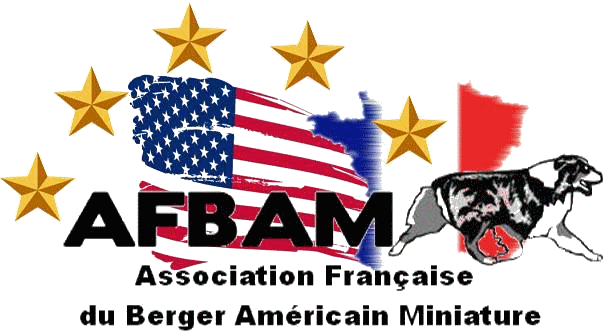 Je demande par la présente mon adhésion à l’AFBAM comme :               Membre actif....……………………………. 30 €  Couple actif...................……………….. 40 €*	 Membre bienfaiteur…. (à partir de)  70 € Couple bienfaiteur...… (à partir de) 100 € Affichage bannière et lien sur le site AFBAM*Adhésion parrainée par : .........................................................................................................Liste des chiens présents chez vous (à remplir au dos si + de 1 chien)Eleveur :  Non   Oui : Affixe ................................................................................................................N° de SIRET : ...........................................................................................................................................Site web : http:// ....................................................................................................................................Avez-vous un domaine de compétence particulier à mettre au service de l’AFBAM ?  Non   Oui Si oui, lequel ? ........................................................................................................................................ En adhérant, j’accepte que les résultats (expositions, tests, dépistage tares) de mon (mes) chien(s) soient diffusés sur tous supports officiels de l’AFBAM. Je m’engage également à respecter les statuts, les règlements et les principes d’élevage de l’AFBAM dont j’ai pris connaissance.  En adhérant, je n'accepte pas que les résultats (expositions, tests, dépistage tares) de mon (mes) chien(s) soient diffusés sur tous supports officiels de l’AFBAM. Sans case cochée, l’option 1 sera retenue. 
Je règle, ce jour, a l’AFBAM la somme de ........................ € Ce bulletin ainsi que le montant de la cotisation sont à faire parvenir impérativement à l’adresse suivante :  Anne SOCOLOVERT      3 chemin des Noyères 77320 FRETOYA : ............................................ Le : ..........................................Signature : L’adhésion permet de bénéficier d’un « tarif membre » pour les inscriptions aux expositions organisées par l’Association. Les demandes datées à partir du 1er octobre sont prises en compte pour l’année à venir.  Il vous sera expédié, dès approbation de votre adhésion par le Comité et encaissement de votre chèque, une lettre de confirmation, un numéro de membre, le(s) bulletin(s) mensuel(s) en cours. Les statuts et le règlement intérieur de l’AFBAM  sont consultables sur le site du club. Ils vous seront adressés par courrier sur simple demande. (*) Cotisation destinée à deux personnes vivant sous le même toit et donnant les mêmes droits que 2 cotisations individuelles mais son montant est réduit car il ne sera envoyé qu’un exemplaire de la revue de l’Association. (*) Votre bannière et lien sera affiché sur le site de l’AFBAM, vous devrez également afficher un lien et la bannière de l’Association sur votre site. Conformément à la loi Informatique et Libertés du 6 Janvier 1978, article 34, vous disposez d’un droit d’accès et de rectification des informations nominatives vous concernant. Pour exercer ce droit, adressez-vous au webmaster : contactafbam@gmail.com Nouvelle Adhésion Renouvellement : Numéro(s) d’ahérent(s) N°..................................AdhérentAdhérent coupleNom :Nom :Prénom :Prénom :Adresse :Adresse :CP, Ville :CP, Ville :E-mail :E-mail :Nom complet :Nom complet :N°LOF ou AKC :N°LOF ou AKC :Né(e) le :Sexe : Puce : Robe :Père :Père :Mère :Mère :